様式６表　彰　候　補　者　推　薦　書 　　　　　　　　　　　　　　　　　　　 事業所名　　　　　　　　　　　　　　　　　　　　氏名　　　　　　　　　　　　　　　電話1　介護者（介護を行っている方）の状況３　介護内容で他の模範となる事項	　本推薦書により取得した個人情報は、本表彰事業以外の目的には使用いたしません。介護支援専門員（ケアマネジャー）　様介護者の表彰対象者をご推薦ください本会会長が表彰する介護者表彰の推薦者を、今年度からこれまでの民生委員児童委員に加えて介護支援専門員（ケアマネジャー）に拡大します。表彰基準等にご留意のうえ、推薦いただきますようお願いします。なお、被表彰者は第３８回豊田市社会福祉大会（平成３０年１１月２３日(金・祝)市福祉センターホールにおいて開催予定）の席上で表彰させていただきます。１　表彰基準　　　次の各号のすべてに該当する方が表彰対象となります。(1) 豊田市に住所を有する高齢者（６５歳以上）の排便、食事、入浴、外出等、身のまわりの介護を献身的におこなっている方で、平成３０年１０月１日現在で介護を行っており、介護期間が７年以上（見込み）の方　  (2) 介護が必要な高齢者との関係が良好に維持されている方  　(3) 過去において、当該介護者表彰を受けていない方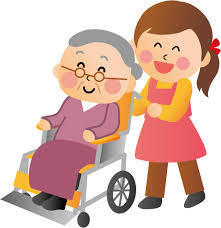 ２　推薦方法　　　推薦書（裏面）をご記入いただき、８月２８日（火）までに下記提出先にご提出ください。なお、推薦書は紙媒体、データの両方でのご提出をお願いします。	　　※推薦書様式につきましては、本会ホームページ　　　　からダウンロードできます。本会ホームページ　http://toyota-shakyo.jp/３　提出及び連絡先　　〒471-0877　豊田市錦町１丁目１番地１社会福祉法人豊田市社会福祉協議会　総務課　加藤電話　３４－１１３１　FAX　３２－６０１１Ｅメール　soumu@toyota-shakyo.jp（日・月曜日及び祝日は休業です）様式６　　　　　　　　　　　　　　　　　　　　　　　　　　　　　記　入　例表　彰　候　補　者　推　薦　書 　　　　　　　　　　　　　　　　　　　 事業所名　　〇〇〇居宅介護支援事業所　　　　　　　　　　　　　　　　　　　　氏名　　　　豊　田　太　郎　　電話　　　　〇〇‐〇〇〇〇1　介護者（介護を行っている方）の状況３　介護内容で他の模範となる事					本推薦書により取得した個人情報は、本表彰事業以外の目的には使用いたしません。フ リ ガ ナフ リ ガ ナフ リ ガ ナ男・女男・女男・女生年月日生年月日大正昭和　　 年   月    日平成　　　　満　　   歳大正昭和　　 年   月    日平成　　　　満　　   歳大正昭和　　 年   月    日平成　　　　満　　   歳氏　　　 名氏　　　 名氏　　　 名男・女男・女男・女生年月日生年月日大正昭和　　 年   月    日平成　　　　満　　   歳大正昭和　　 年   月    日平成　　　　満　　   歳大正昭和　　 年   月    日平成　　　　満　　   歳現住所現住所現住所〒　　　　－豊田市電話　    　－　　　〒　　　　－豊田市電話　    　－　　　〒　　　　－豊田市電話　    　－　　　〒　　　　－豊田市電話　    　－　　　〒　　　　－豊田市電話　    　－　　　〒　　　　－豊田市電話　    　－　　　〒　　　　－豊田市電話　    　－　　　〒　　　　－豊田市電話　    　－　　　〒　　　　－豊田市電話　    　－　　　〒　　　　－豊田市電話　    　－　　　介護期間(平成30年10月1日現在)介護期間(平成30年10月1日現在)介護期間(平成30年10月1日現在)平成   年　  月から現在　　   年　　  か月平成   年　  月から現在　　   年　　  か月平成   年　  月から現在　　   年　　  か月被介護者との続柄被介護者との続柄被介護者との続柄被介護者との続柄被介護者との続柄被介護者との続柄２　被介護者（介護を受けている方）の状況２　被介護者（介護を受けている方）の状況２　被介護者（介護を受けている方）の状況２　被介護者（介護を受けている方）の状況２　被介護者（介護を受けている方）の状況２　被介護者（介護を受けている方）の状況２　被介護者（介護を受けている方）の状況２　被介護者（介護を受けている方）の状況２　被介護者（介護を受けている方）の状況２　被介護者（介護を受けている方）の状況２　被介護者（介護を受けている方）の状況２　被介護者（介護を受けている方）の状況フ リ ガ ナ男・女男・女生年月日生年月日明治大正　  年   月   日昭和平成　　　満　　    歳明治大正　  年   月   日昭和平成　　　満　　    歳氏      名男・女男・女生年月日生年月日明治大正　  年   月   日昭和平成　　　満　　    歳明治大正　  年   月   日昭和平成　　　満　　    歳日常生活動作の介助状況（○印をつけてください。）日常生活動作の介助状況（○印をつけてください。）日常生活動作の介助状況（○印をつけてください。）移動は（自分でできる・一部介助が必要・全介助が必要）。食事は（自分でできる・一部介助が必要・全介助が必要）。排泄は（自分でできる・一部介助が必要・全介助が必要）。入浴は（自分でできる・一部介助が必要・全介助が必要）。更衣は（自分でできる・一部介助が必要・全介助が必要）。意思疎通について（通じる・一部通じる・全く通じない）。移動は（自分でできる・一部介助が必要・全介助が必要）。食事は（自分でできる・一部介助が必要・全介助が必要）。排泄は（自分でできる・一部介助が必要・全介助が必要）。入浴は（自分でできる・一部介助が必要・全介助が必要）。更衣は（自分でできる・一部介助が必要・全介助が必要）。意思疎通について（通じる・一部通じる・全く通じない）。移動は（自分でできる・一部介助が必要・全介助が必要）。食事は（自分でできる・一部介助が必要・全介助が必要）。排泄は（自分でできる・一部介助が必要・全介助が必要）。入浴は（自分でできる・一部介助が必要・全介助が必要）。更衣は（自分でできる・一部介助が必要・全介助が必要）。意思疎通について（通じる・一部通じる・全く通じない）。移動は（自分でできる・一部介助が必要・全介助が必要）。食事は（自分でできる・一部介助が必要・全介助が必要）。排泄は（自分でできる・一部介助が必要・全介助が必要）。入浴は（自分でできる・一部介助が必要・全介助が必要）。更衣は（自分でできる・一部介助が必要・全介助が必要）。意思疎通について（通じる・一部通じる・全く通じない）。移動は（自分でできる・一部介助が必要・全介助が必要）。食事は（自分でできる・一部介助が必要・全介助が必要）。排泄は（自分でできる・一部介助が必要・全介助が必要）。入浴は（自分でできる・一部介助が必要・全介助が必要）。更衣は（自分でできる・一部介助が必要・全介助が必要）。意思疎通について（通じる・一部通じる・全く通じない）。移動は（自分でできる・一部介助が必要・全介助が必要）。食事は（自分でできる・一部介助が必要・全介助が必要）。排泄は（自分でできる・一部介助が必要・全介助が必要）。入浴は（自分でできる・一部介助が必要・全介助が必要）。更衣は（自分でできる・一部介助が必要・全介助が必要）。意思疎通について（通じる・一部通じる・全く通じない）。移動は（自分でできる・一部介助が必要・全介助が必要）。食事は（自分でできる・一部介助が必要・全介助が必要）。排泄は（自分でできる・一部介助が必要・全介助が必要）。入浴は（自分でできる・一部介助が必要・全介助が必要）。更衣は（自分でできる・一部介助が必要・全介助が必要）。意思疎通について（通じる・一部通じる・全く通じない）。移動は（自分でできる・一部介助が必要・全介助が必要）。食事は（自分でできる・一部介助が必要・全介助が必要）。排泄は（自分でできる・一部介助が必要・全介助が必要）。入浴は（自分でできる・一部介助が必要・全介助が必要）。更衣は（自分でできる・一部介助が必要・全介助が必要）。意思疎通について（通じる・一部通じる・全く通じない）。移動は（自分でできる・一部介助が必要・全介助が必要）。食事は（自分でできる・一部介助が必要・全介助が必要）。排泄は（自分でできる・一部介助が必要・全介助が必要）。入浴は（自分でできる・一部介助が必要・全介助が必要）。更衣は（自分でできる・一部介助が必要・全介助が必要）。意思疎通について（通じる・一部通じる・全く通じない）。フ リ ガ ナフ リ ガ ナフ リ ガ ナ　フク　シ　　ハナ　フク　シ　　ハナ男・男・男・生年月日生年月日大正昭和　４８年４月２９日平成　　　満　４５ 歳大正昭和　４８年４月２９日平成　　　満　４５ 歳大正昭和　４８年４月２９日平成　　　満　４５ 歳氏　　　 名氏　　　 名氏　　　 名　福　祉　　華　　福　祉　　華　男・男・男・生年月日生年月日大正昭和　４８年４月２９日平成　　　満　４５ 歳大正昭和　４８年４月２９日平成　　　満　４５ 歳大正昭和　４８年４月２９日平成　　　満　４５ 歳現住所現住所現住所〒４７１－０８７７豊田市錦町１丁目１番地１電話　　３４－１１３１〒４７１－０８７７豊田市錦町１丁目１番地１電話　　３４－１１３１〒４７１－０８７７豊田市錦町１丁目１番地１電話　　３４－１１３１〒４７１－０８７７豊田市錦町１丁目１番地１電話　　３４－１１３１〒４７１－０８７７豊田市錦町１丁目１番地１電話　　３４－１１３１〒４７１－０８７７豊田市錦町１丁目１番地１電話　　３４－１１３１〒４７１－０８７７豊田市錦町１丁目１番地１電話　　３４－１１３１〒４７１－０８７７豊田市錦町１丁目１番地１電話　　３４－１１３１〒４７１－０８７７豊田市錦町１丁目１番地１電話　　３４－１１３１〒４７１－０８７７豊田市錦町１丁目１番地１電話　　３４－１１３１介護期間(平成30年10月1日現在) 介護期間(平成30年10月1日現在) 介護期間(平成30年10月1日現在) 平成２３年７月から現在　　　７年　３か月平成２３年７月から現在　　　７年　３か月平成２３年７月から現在　　　７年　３か月被介護者との続柄被介護者との続柄被介護者との続柄被介護者との続柄被介護者との続柄被介護者との続柄　　長男の妻２　被介護者（介護を受けている方）の状況２　被介護者（介護を受けている方）の状況２　被介護者（介護を受けている方）の状況２　被介護者（介護を受けている方）の状況２　被介護者（介護を受けている方）の状況２　被介護者（介護を受けている方）の状況２　被介護者（介護を受けている方）の状況２　被介護者（介護を受けている方）の状況２　被介護者（介護を受けている方）の状況２　被介護者（介護を受けている方）の状況２　被介護者（介護を受けている方）の状況２　被介護者（介護を受けている方）の状況フ リ ガ ナフク　シ　イチロウフク　シ　イチロウフク　シ　イチロウフク　シ　イチロウフク　シ　イチロウ・女・女生年月日生年月日明治大正　１６年７月２０日昭和平成　　満　７７歳明治大正　１６年７月２０日昭和平成　　満　７７歳氏      名福　祉　一　郎福　祉　一　郎福　祉　一　郎福　祉　一　郎福　祉　一　郎・女・女生年月日生年月日明治大正　１６年７月２０日昭和平成　　満　７７歳明治大正　１６年７月２０日昭和平成　　満　７７歳日常生活動作の介助状況（○印をつけてください。）日常生活動作の介助状況（○印をつけてください。）日常生活動作の介助状況（○印をつけてください。）移動は（自分でできる・一部介助が必要・全介助が必要）。食事は（自分でできる・一部介助が必要・全介助が必要）。排泄は（自分でできる・一部介助が必要・全介助が必要）。入浴は（自分でできる・一部介助が必要・全介助が必要）。更衣は（自分でできる・一部介助が必要・全介助が必要）。意思疎通について（通じる・一部通じる・全く通じない）。移動は（自分でできる・一部介助が必要・全介助が必要）。食事は（自分でできる・一部介助が必要・全介助が必要）。排泄は（自分でできる・一部介助が必要・全介助が必要）。入浴は（自分でできる・一部介助が必要・全介助が必要）。更衣は（自分でできる・一部介助が必要・全介助が必要）。意思疎通について（通じる・一部通じる・全く通じない）。移動は（自分でできる・一部介助が必要・全介助が必要）。食事は（自分でできる・一部介助が必要・全介助が必要）。排泄は（自分でできる・一部介助が必要・全介助が必要）。入浴は（自分でできる・一部介助が必要・全介助が必要）。更衣は（自分でできる・一部介助が必要・全介助が必要）。意思疎通について（通じる・一部通じる・全く通じない）。移動は（自分でできる・一部介助が必要・全介助が必要）。食事は（自分でできる・一部介助が必要・全介助が必要）。排泄は（自分でできる・一部介助が必要・全介助が必要）。入浴は（自分でできる・一部介助が必要・全介助が必要）。更衣は（自分でできる・一部介助が必要・全介助が必要）。意思疎通について（通じる・一部通じる・全く通じない）。移動は（自分でできる・一部介助が必要・全介助が必要）。食事は（自分でできる・一部介助が必要・全介助が必要）。排泄は（自分でできる・一部介助が必要・全介助が必要）。入浴は（自分でできる・一部介助が必要・全介助が必要）。更衣は（自分でできる・一部介助が必要・全介助が必要）。意思疎通について（通じる・一部通じる・全く通じない）。移動は（自分でできる・一部介助が必要・全介助が必要）。食事は（自分でできる・一部介助が必要・全介助が必要）。排泄は（自分でできる・一部介助が必要・全介助が必要）。入浴は（自分でできる・一部介助が必要・全介助が必要）。更衣は（自分でできる・一部介助が必要・全介助が必要）。意思疎通について（通じる・一部通じる・全く通じない）。移動は（自分でできる・一部介助が必要・全介助が必要）。食事は（自分でできる・一部介助が必要・全介助が必要）。排泄は（自分でできる・一部介助が必要・全介助が必要）。入浴は（自分でできる・一部介助が必要・全介助が必要）。更衣は（自分でできる・一部介助が必要・全介助が必要）。意思疎通について（通じる・一部通じる・全く通じない）。移動は（自分でできる・一部介助が必要・全介助が必要）。食事は（自分でできる・一部介助が必要・全介助が必要）。排泄は（自分でできる・一部介助が必要・全介助が必要）。入浴は（自分でできる・一部介助が必要・全介助が必要）。更衣は（自分でできる・一部介助が必要・全介助が必要）。意思疎通について（通じる・一部通じる・全く通じない）。移動は（自分でできる・一部介助が必要・全介助が必要）。食事は（自分でできる・一部介助が必要・全介助が必要）。排泄は（自分でできる・一部介助が必要・全介助が必要）。入浴は（自分でできる・一部介助が必要・全介助が必要）。更衣は（自分でできる・一部介助が必要・全介助が必要）。意思疎通について（通じる・一部通じる・全く通じない）。義父を献身的に介護しており､地域でも高い評価を受け、他の模範となっている。